EL-Magraby inaugurates the exhibition of the design shapes created under the supervision of the students of the faculty of specific education   Prof.Dr. Hussien Magraby, the acting president of the University inaugurates the exhibition of the design shapes that are created under the supervision of the students of the faculty of specific education. This event is held under the auspices of prof.Dr. Gamal EL-Saied, prof.Dr. Hussien Magraby, prof.Dr. Muhammad Ibrahim and prof.Dr. Eman EL-Bitar  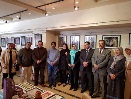 